Назначение и виды штукатурных работШтукатурка — отделочный слой на поверхностях различных конструкций зданий и сооружений (стен, перегородок, перекрытий, колонн), который выравнивает эти поверхности, придает им определенную форму, защищает конструкции от влаги, выветривания, огня, повышает сопротивление теплопередаче, уменьшает воздухопроницаемость и звукопроводность ограждающих конструкций. Различают штукатурку монолитную, получаемую путем нанесения штукатурных растворов на поверхность, и сухую (облицовка гипсокартонными листами заводского изготовления).Монолитная штукатурка закрывает все щели, имеющиеся в конструкции, образуя с ней единое целое. Ее можно применять во влажных и мокрых помещениях. Но большая трудоемкость, длительность высушивания, трудности при выполнении работ в зимнее время, необходимость в специальном оборудовании для приготовления и транспортирования раствора к месту работ ограничивают ее применение.Сухая штукатурка не имеет этих недостатков. После заделки швов между гипсокартонными листами поверхность уже на следующий день можно окончательно отделывать. Она дешевле монолитной, но уступает ей по монолитности и надежности. Применяют сухую штукатурку главным образом в жилых зданиях, влажность в которых не превышает 60 %.Снижают трудоемкость мокрых штукатурных процессов следующими путями: применяют сухие растворные смеси, уменьшают число слоев в штукатурном покрытии, повышают уровень механизации на всех этапах производства работ.Запрещается применять монолитную штукатурку в помещениях, где кладку можно выполнить с расшивкой швов. Например, в техподполье, на технических этажах, в запасных (пожарных) лестничных клетках, шахтах лифтов и т. д.По назначению и свойствам монолитные штукатурки подразделяют на обычные , предназначенные для эксплуатации в нормальных температурно-влажностных условиях (могут быть окрашены или оклеены обоями); специальные , выполняющие защитные функции по отношению к основанию (гидроизоляционные и гидрофобные, теплоизоляционные, акустические, химически стойкие, рентгенозащитные); декоративные — для отделки фасадов и некоторых помещений общественных зданий (вестибюлей, лестничных клеток, холлов). Декоративные штукатурки могут быть гладкими, цветными, имитировать декоративный природный и искусственный облицовочные камни (например, гранит, песчаник, мрамор).Обычные штукатурки в зависимости от тщательности выполнения подразделяют на три категории: простые, улучшенные, и высококачественные.Простую штукатурку делают из двух слоев раствора (обрызга и грунта общей толщиной до 12 мм), поверхность которых разравнивают ребром сокола без дальнейшей отделки другими инструментами (в связи с этим ее называют штукатуркой «под сокол»). Применяют ее во временных, подвальных, складских и других нежилых строениях, а также в подсобных помещениях общественных и производственных зданий.Улучшенную штукатурку делают из трех слоев (обрызга, грунта и накрывки) общей толщиной 15 мм. Окончательную отделку разравнивание и заглаживание поверхности — выполняют правилом (штукатурка под правило). Применяют ее в жилых, больничных, школьных и других общественных зданиях массового строительства.Высококачественная штукатурка состоит из обрызга, двух слоев грунта и накрывочного слоя общей толщиной 20 мм. Грунт разравнивают по маякам, накрывочный слой затирают теркой. В связи с этим такой вид штукатурки называют маячной. Ею отделывают театры, вокзалы, гостиницы, музеи, многоэтажные жилые дома, строящиеся по индивидуальным проектам.Мокрую штукатурку применяют в следующих случаях:при отделке помещений, когда применение индустриальных видов отделки затруднено или недопустимо в связи с повышенной влажностью воздуха в помещении более 60%;по условиям пожарной безопасности;при отделке фасадов ранее оштукатуренных зданий;при строительстве в отдаленных местностях, где нет возможности применить гипсокартонные листы;при отделке зданий и сооружений из самана, ракушечника, с глинобитными стенами; из мелких блоков в местностях, подверженных сильным ветрам, чтобы предотвратить продувание стен;при реставрационных работах по восстановлению художественных декоративных штукатурных слоев в интерьере и на фасадах для восполнения утраченных элементов архитектурных деталей;при гидроизоляции и специальной защите зданий.В современном индустриальном строительстве штукатурные работы заменяют частичной затиркой готовых панелей и блоков или отделкой гипсокартонными листами или другими листовыми и рулонными материалами.Инструменты и приспособления для штукатурных работа- штукатурный молоток, б- молоток кулачек, в- штукатурный нож, г-ножницы для резки металла, д- уровень, е- ватерпас, ж- водяной уровень, з- угольник с передвижной планкой.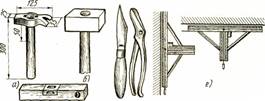 Рисунок 6. Инструменты для нанесения и разравнивания раствора: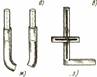 А- штукатурная кельма, б- прямоугольный сокол, в- тарельчатый сокол, г- ковш, д- отрезовка.
Подготовка поверхностей под оштукатуриваниеПодготовка различных оснований (бетонное, кирпичное, деревянное, металлическое) включает в себя следующие основные операции: очистка от ржавчины, высолов, жировых и битумных пятен, обеспыливание. Прочность оснований должна быть не менее прочности штукатурного покрытия (СНиП 3.04.01—87).Швы в кирпичных стенах процарапывают или равномерно насекают на глубину 10...15 мм. Перед оштукатуриванием кирпич очищают металлической щеткой и поливают водой. Если в процессе кладки в швы были вставлены куски проволоки, по ним делают проволочное плетение, чтобы лучше связать штукатурный раствор с основанием. Если в швы кладки заделаны деревянные пробки толщиной 15 мм, длиной 10...100 мм, в эти пробки вбивают гвозди, по которым также делают проволочное плетение или прикрепляют сетку с отверстиями любого сечения.Бетонные поверхности делают шероховатыми: нарезают, насекают бучардами, зубилами или обрабатывают пескоструйным аппаратом.При устройстве сетчатоармированных перегородок (рис. 14, а) между полом и потолком устанавливают несущую / и распределительную арматуру 2. После этого ее связывают или сваривают между собой и по образованному каркасу туго натягивают сетку и привязывают ее к арматуре. Чем туже натянута сетка и чаще привязана к каркасу, тем меньше она провисает и вибрирует.От вибрирующей сетки раствор отваливается. Толщину арматуры, расстояния между отдельными звеньями несущих и распределительных элементов каркаса указывают в чертежах. Аналогично делают каркасы на потолках (рис. 14,6) и карнизах (рис. 14, в).Для придания деревянным поверхностям шероховатости гвоздями набивают драночные щиты (рис. 15) с размером ячеек 45X45 мм (в свету). Чтобы уменьшить тепло- и звукопроводность конструкций, до набивки драночных щитов натягивают антисептированную рогожу, мешковину или войлок. Войлок предварительно антисептируют 3%-ным раствором фтористого натрия и затем высушивают. Прикладывают его к стене так, чтобы один конец касался пола, и прибивают гвоздями. Закрепив полотнище у пола, его распрямляют и натягивают, чтобы не было складок. Тонкие полотнища (рогожу, мешковину) накладывают внахлестку, толстые — впритык и прибивают гвоздями. Такимспособом подготавливают деревянные поверхности при реставрационных работах или малых объемах оштукатуривания.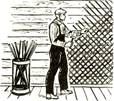 При устройстве однослойных штукатурок необходимость в насечке или устройстве арматурных каркасов отпадает. Подготовка поверхностей в этом случае заключается в очистке от высолов, пятен, обеспыливании и огрунтовании 5-10%-ным раствором ПВА в воде. Состав наносят кистью до полного впитывания раствора поверхностью.Материалы для декоративных штукатурокДля декоративных штукатурок применяют вяжущие материалы и заполнители (для приготовления растворов), пигменты (для окрашивания), кислоту (для травления), гвозди, дрань, сетку, проволоку (для подготовительных работ). Материалы хранят в закрытых складах или специальных емкостях (ларях), чтобы они не увлажнялись и не загрязнялись.Вяжущие материалы используют следующие: строительную известь (ГОСТ 9179—77) в виде теста и гидраткой извести — тонкого порошка, гипсовые вяжущие (ГОСТ 125— 79), цветной портландцемент (ГОСТ 15825—80) желтого, розового, красного, коричневого, зеленого, голубого, черного цветов, белый портландцемент (ГОСТ 965—78), портландцемент и шлакопортландцемент (ГОСТ 10178—85), известе-содержащие гидравлические вещества.Если вместо цветных цементов применяют обычный, то он должен быть наиболее светлых тонов. Шлакопортланд-цементы перед применением проверяют в лаборатории. Содержание в них сернистых соединений должно быть не больше 2%, иначе на поверхности штукатурки образуются высолы и пигменты обесцвечиваются.Заполнители для растворов декоративной штукатурки: кварцевый песок с зернами крупностью 0,25-2,5 мм, каменная крошка различных горных пород с зернами 1-6 мм, реже 7-10 мм, гравий и щебень, слюда, битое стекло, антрацит.Крошки разных цветов получают дроблением мрамора, гранита, известняка. В тех штукатурках, которые обрабатывают ударными инструментами или оттирают абразивами (брусками или кругами), рекомендуется применять мраморную крошку, которая в процессе ударной обработки приобретает блеск. Кроме того, такая крошка легче обрабатывается, чем гранитная. В штукатурках, обрабатываемых циклеванием или травлением кислотой, используют крошку любых пород.Для цветных штукатурок лучше использовать цветные крошки и цементы, чем окрашивать растворы пигментами. Применение пигмента в большом количестве снижает прочность цемента. Кроме того, многие пигменты могут изменять свой цвет от действия щелочей, света и других факторов.Гравий и щебень из разных каменных пород используют для создания наборной фактуры.Слюду и битое стекло крупностью от 1 до 6 мм добавляют в небольшом количестве в растворы с заполнителем, не дающим кристаллического блеска.Пигменты (сухие краски) применяют для окрашивания смесей или растворов в различные цвета. Пигменты должны быть щелочеустойчивыми и светостойкими, с хорошей красящей способностью, не ядовитыми. Перед применением пигменты проверяют в лаборатории. Часто используют охру, железный сурик, диоксид марганца, графит, мумию, умбру, сажу и их смеси.Для осветления и окрашивания цементов и растворов, а также повышения пластичности раствора применяют тонкомолотые муку или пудру из белых и цветных каменных пород. Муку нужно просеивать через сита с ячейками 0,15 мм. Она должна содержать не менее 65% частиц, проходящих через сито с 4900 отв/см2 .Соляная кислота (техническая) 5-10%-ной концентрации служит для травления штукатурок, выполненных на цементе.Растворы декоративных штукатурокДекоративность придают штукатуркам накрывочные слои из белого, цветного или обычного раствора, которые в результате обработки особыми приемами и инструментами в пластичном, полупластичном или затвердевшем состоянии приобретают фактуру, повышающую эстетические качества штукатурки.Вяжущим для декоративных растворов служат:обычный портландцемент, разбавленный известью-пушонкой, известковым тестом или белой каменной мукой;декоративные клинкерные портландцементы, получаемые из белого или цветных клинкеров, и смешанные, получаемые при совместном помоле белого или цветного клинкерного цемента с щелочоностойкими пигментами или цветными рудами.Цвет растворам на разбавленных цементах придают пигменты или цветные заполнители — мелкозернистые пески и мука, образованные дроблением цветных горных пород, а также белые и цветные естественные кварцевые пески.Для повышения подвижности, водоудерживающей способности и атмосферостойкости декоративных растворов применяют, как и в обычных растворах, пластифицирующие и гидрофобные добавки — ССБ, мылонафт, кремнийорганические жидкости и др.Цветные цементно-известковые растворы. При выборе этих растворов руководствуются следующим:марка декоративного раствора, если она не указана в проекте, должна быть не ниже 50 для штукатурки на фасадах и 25 — внутри зданий;марка обычного портландцемента, подлежащего разбеливанию, должна быть не ниже 300;количество разбеливающих добавок — белой мраморной или известковой муки, извести-пушонки или теста (считая на сухое вещество), взятых в отдельности или в композиции, должно суммарно не превышать 20; 30; 40 и 50 % к массе цемента соответственно марок 300, 400; 500 и 600;более плотные составы смесей заполнителя и наполнителя получают, смешивая 4 ч. крошки крупностью 2,6-5 мм, 2 ч. песка крупностью 0,6-2,5 мм и 1 ч. каменной муки с зернами крупностью 0,15-0,5 мм; при этом лучшие смеси приобретают плотность не менее 1600... 1700 кг/м3 ;при необходимости подцветки цемента в смесь вводят пигменты в количестве 5-15 % его массы; при введении пигмента в количестве менее 5 % раствор приобретает грязноватый оттенок, а при увеличении его содержания до 17-20% резко понижается прочность при незначительном повышении насыщенности цвета;при подборе состава декоративного раствора к вяжущим относят кроме цемента также разбеливающую его известь-пушонку и известковое тесто (в пересчете на сухое вещество), к крупному заполнителю — крошку горных пород, обычного и цветного стекла, фарфора, антрацита и др. с зернами крупностью свыше 2,5 мм, к мелкому заполнителю — песок фракции 0,6-2,5 мм и к наполнителю — каменную муку и пигменты;достаточную пластичность имеют растворы составов от 1:2 до 1:3 по объему или от 1:3 до 1:3,5 по массе.Приготовляя цветные известково-цементные растворы, в смеситель сначала загружают и перемешивают известь и цемент. Затем добавляют каменную крошку, песок, каменную муку и снова перемешивают. В эту смесь вводят заранее перетертые на краскотерке оставшуюся часть извести и пигменты, заливают их водой и состав окончательно перемешивают до получения раствора, однородного по цвету и структуре.Растворы для терразитовых штукатурок изготовляют из сухой цветной смеси заводского производства, которая состоит из вяжущих, заполнителей и пигментов. Для приготовления раствора сухую смесь перемешивают в смесителе с водой до однородной массы требуемой консистенции. Такие смеси выпускают трех марок по крупности заполнителя: М — мелкая смесь (фракции 1-2 мм); С — средняя (2-4 мм) и К — крупная (4-6 мм).В качестве заполнителя применяют кварцевый песок, желательно светлый, фракций до 1,25 мм (содержание зерен размером от 1,25 до 1,5 мм допускается не более 3% массы) без пылевидных и глинистых частиц. Наполнителем служит каменная мука — мраморная или известняковая, декоративной добавкой — слюда дробленая. Кроме смесей, указанных в рецептах, можно приготовлять терразитовые составы иных цветов. Используя как эти, так и другие пигменты:например, сажу — для серого, светло- и темно-серого, умбру жженную — для светло-коричневого, охру — для кремового цветов, а также мумию природную, железный сурик и др.При изготовлении следует учитывать, что готовые смеси должны быть хорошо перемешанными, сухими, без слежавшихся частиц и комков. Подвижность раствора, приготовленного из терразитовых смесей, должны быть в пределах 7-8 см по стандартному конусу. Марка затвердевшего раствора по пределу прочности при сжатии — не менее 50 (а в возрасте 7 сут — 35) и по морозостойкости — не менее 35. За время высыхания в терразитовом растворе не должны появляться усадочные трещины.Хранят смеси в сухом закрытом помещении в бумажных мешках по 20 кг в каждом или навалом в течение не более 1 мес. Транспортируют их также в мешках, а незатаренные — в закрытых бункерах, цементовозах или специальном автотранспорте.Комбинированные накрывочные составы приготовляют из отдельных компонентов или из сухих штукатурных смесей на минеральных вяжущих с добавлением синтетических или клеевых шпатлевок, смешиваемых в заданных соотношениях и затворяемых водой.Растворы для камневидных штукатурок. Вяжущим служит белый декоративный или разбеленный обычный портландцемент. В качестве разбелителя применяют известь-тесто и частично — муку белых горных пород (известняков, доломитов, мрамора и др.). Заполнитель в этих штукатурках применяют чаще составной — из белой или цветной каменной крошки и песка (естественного кварцевого или полученного дроблением декоративных каменных пород). Жесткие растворы пластифицируют известью-тестом, которая одновременно и осветляет их. При недостаточно интенсивной естественной окраске декоративных заполнителей в смесь вводят пигменты.Для приготовления камневидного раствора предварительно тщательно смешивают цемент с пигментом и добавляют, продолжая перемешивание, каменную муку. Декоративные породы дробят и сортируют на три фракции: 2,6-5 мм (крошка); 0,6-2,5 мм (песок) и 0,15-0,5 мм (мука), а известь-тесто превращают в известковое молоко, разбавляя ее водой до 65 %-ной влажности. Приготовляя раствор, в смеситель вливают известковое молоко, затем вводят пигментированную смесь цемента с каменной мукой и перемешивают в течение 2-3 мин. После этого засыпают заполнитель (цветной дробленый или кварцевый естественный песок) и вновь перемешивают в течение 1,5-3 мин до получения однородной по цвету массы с равномерным распределением в ней крошки и песка.Мраморовидные штукатурки представляют собой сухие гипсовые смеси соответствующих цветов, затворенные клеевым раствором, тщательно полируемые после затвердевания.Для получения мрамора с соответствующим рисунком в гипс добавляют щелочеустойчивые и светостойкие пигменты, не способные изменять прочности раствора. Их добавляют в количестве от 0,25 до 15% веса вяжущего в зависимости от интенсивности пигмента и требуемого тона окраски мрамора. Для приготовления сухой смеси чистый гипс просеивают через сито с 625 отв/см и рассыпают на верстаке (размеры которого: длина— 3,5 м и ширина — I 1,5 м) ровным слоем толщиной 6-8 см; поверх его просеиванием через сито распределяют пигмент.Рассыпанную смесь перелопачивают и перемешивают кельмой, дважды просеивают через сито с 625 отв/см2 м, если нужно, перетирают на шаровой мельнице до получения однородного цвета. Готовые сухие смеси хранят в сухом месте в ларях.Для приготовления клеевого раствора используют светлые высококачественные столярный, малярный, казеиновый клей. Их применяют в виде водных 1-2,5 %-ных растворов. Для приготовления раствора клей предварительно замачивают в течение 12-16 ч в холодной воде в деревянной таре. После этого его окончательно растворяют в теплой воде (при температуре 40-50°С) до исчезновения комков, перемешивая деревянной мешалкой. Хранить клеевой раствор можно не более двух дней. Для изготовления светлых мраморов лучшие результаты дает применение рыбьего клея (желатины). В качестве замедлителя схватывания гипса можно применять известковое молоко и буру, которую следует брать в количестве 1-2% от массы гипса.Полимерцементные составы. Декоративные покрытия из ластовых составов с присыпкой сухими дроблеными материалами, заглубляемыми в свеженанесенный пастовый слой, характеризуются декоративностью и прочностью. Для декоративных покрытий применяют полимерцементные пасты и мелкозернистую крошку природных каменных материалов, дробленого стекла, шлака, полимерных материалов и др.В заводских условиях приготовляют смесь сухих компонентов (составляющих, пигментов, гидрофобной добавки) и отдельно раствор водной дисперсии полимера с включением необходимых добавок.На объекте тщательно перемешивают сухую смесь с водной дисперсией полимера. Чтобы задержать начало схватывания, в смесь при перемешивании вводят 2%-ный клеевой замедлитель или фосфат натрия. Такой состав при нормальной температуре годен к употреблению 4-6 ч.Для лучшего сцепления полимерцементных растворов бетонные поверхности предварительно огрунтовывают 10-7%-ным раствором ПВАД.Для наружного и внутреннего оштукатуривания широко используют гипсополимерцементные растворы на основе гипсоце-ментно-пуццоланового вяжущего и водных дисперсий полимеров (ПВАД или латексов синтетических каучуков). Наибольший эффект достигается при использовании их для отделки интерьеров.В гипсополимерцементные растворы вводят: латекса СКС-65ГП—10-15%, дисперсии ПВАД— 15-20% от массы цемента. Добавка полимеров в указанных количествах повышает механическую прочность растворов более чем в два раза, добавка ПВАД увеличивает прочность раствора в 6-7 раз, а латекса СКС-65ГП — в 8-9 раз.Для отделки фасадов рекомендован следующий состав раствора на гипсополимерцементном вяжущем веществе: гипсовое вяжущее — 54-57; портландцемент белый — 35-38; высокоактивная минеральная добавка (белая сажа) — 2-4, стеарат кальция — 0-2; пигменты — 0-5; кварцевый песок — 300-500; водная дисперсия ПВАД или СКС-65ГП (в пересчете на сухое вещество) — 10-20; вода — до требуемой консистенции.Техника безопасностиОбщие требования. Опасные зоны оснащают указателями, предупреждающими плакатами, световой и звуковой сигнализацией. Перед началом работы проверяют состояние инструментов, инвентаря, подмостей (инвентарных столиков, разборных лесов).Рабочие места должны быть хорошо освещены. При подготовке поверхностей, механизированном нанесении раствора, обработке декоративной штукатурки работают в защитных очках.Эксплуатация машин и механизмов. Механизмы и инструмент должны быть в исправном состоянии.Между оператором и мотористом растворонасоса должна действовать звуковая сигнализация, чтобы моторист мог своевременно включать и выключать машину.В процессе работы растворонасоса нельзя допускать образования в шлангах или трубах пробок из загустевшего раствора, а также перегиба шлангов.К работе со строительными машинами, в том числе и ручными, допускают рабочих, имеющих удостоверение на право управления ими. Персонал, обслуживающий машину, должен быть обеспечен инструкцией по эксплуатации машины.Подключают (отключают) вспомогательное оборудование (подключающие устройства, понижающие трансформаторы, защитно-отключающие устройства и др.), а также устраняют неисправности в них только дежурные электрики.Корпуса электрических ручных машин, работающих при напряжении выше 42V(независимо от частоты тока), заземляют.Ремонтируют, регулируют (замена рабочего инструмента, смена насадок и т. д.), чистят и смазывают машины только после отключения и полной остановки.При перерывах в работе или переноске на другое место ручные машины отключают от сети. Оставлять без надзора ручные машины с работающим двигателем, а также присоединенными к электросети или сети сжатого воздуха запрещается. Не допускается работать ручными машинами с приставных лестниц.Подключать шланги к трубопроводу сжатого воздуха разрешается только через вентили, установленные на воздухораспределителях или отводах от магистрали.При использовании для сушки штукатурных поверхностей газовых сушильных установок газ к металлическому воздухонагревателю подают по металлическому трубопроводу под давлением не более 5000 Па. Нагретый воздух в здания подается по металлическому воздуховоду через оконные или дверные проемы с противопожарными разделками. Для сушки штукатурки разрешается использовать только газовые горелки заводского изготовления, оборудованные автоблокировкой для прекращения подачи газа при погасании горелки. Применять временные металлические печи и жаровни (мангалы) для сушки помещений на стройках не допускается.Приспособления для выполнения штукатурных работ на вы соте. Леса, подмости и другие приспособления должны быть инвентарными, изготовленными по типовым проектам в соответствии с требованиями ГОСТ 24258—80.Нагрузки на настилы лесов, подмостей и грузоподъемных площадок не должны превышать установленных проектом норм. Скопление на настилах людей в одном месте не допускается.Ширина настилов на лесах и подмостях должна быть не менее 1,5 м, высота проходов на лесах в свету — не менее 1,8 м. Настилы лесов, подмостей, стремянок, люлек, расположенные выше 1 м от уровня земли или перекрытия, ограждают. Зазор между стеной строящегося здания и рабочим настилом установленных возле него штукатурных лесов (подмостей) должен быть не более 150 мм. Во время грозы и при скорости ветра 15 м/с и более работу на лесах прекращают. Люльки по окончании работы опускают на землю.Во время стоянки катучие опоры передвижных лесов закрепляют, а сами леса прикрепляют к стене здания или расчаливают. Перемещать передвижные леса при ветре скоростью более 10 м/с не допускается. Во время перемещения на них не должно быть рабочих, материалов, тары и мусора.В местах подъема людей на леса и подмости вывешивают плакаты с указанием размеров и схемы размещения нагрузок. Не реже чем через каждые 10 дней леса осматривает производитель работ или мастер.Внутренние штукатурные работы и отделку поверхностей листовыми материалами выполняют с подмостей или передвижных столиков, установленных на полы или сплошной настил по балкам перекрытий. Применять лестницы-стремянки допускается только при выполнении мелких штукатурных работ.При производстве работ на лестничных маршах пользуются специальными столиками-подмостями, обеспечивающими горизонтальное положение настила.Приготовление раствора. Некоторые материалы, используемые для приготовления штукатурных растворов, вредно действуют на организм человека. Известь-кипелка, известь-пушонка, хлорная известь, кремнефтористый цемент, гипс, известняк, маршалит, шлаки в виде пыли, добавки — поташ, нитрит натрия, хлорид кальция, хлорид натрия, хлорированная вода, аммиачная вода, соляная кислота и др. Во избежание несчастных случаев строго соблюдают правила хранения и пользования ими.Растворные узлы оборудуют общеобменной приточно-вытяж-ной вентиляцией и местными отсосами пыли в соответствии с требованиями Санитарных норм проектирования промышленных предприятий. Рабочие обслуживают растворные узлы и установки в спецодежде, спецобуви, очках и респираторах. Помещения, в которых работают с пылевидными вяжущими (цемент, известь и др.), а также места установки машин для дробления, размола и просеивания строительных материалов оборудуют вентиляцией или местными устройствами, предупреждающими распыление материалов в воздухе.Управление механизмами, затворами, питателями и т. п. на установках для переработки извести-кипелки, пушонки, цемента и других пылевидных материалов выносят в помещения, недоступные для пыли.Процесс гашения извести сопровождается бурным выделением теплоты, поэтому во избежание ожогов и возникновения пожара соблюдают определенные правила.Гасить известь следует механизированным способом в известегасильных машинах, так как действие извести, вначале малозаметное, может привести к серьезным ожогам рук и лица. Одной из наиболее эффективных и безопасных машин для этой цели является термомеханическая известегасилка барабанного типа.При гашении извести в ямах стенки и днище бетонируют или облицовывают строганными досками. Ямы закрывают крышками с загрузочным люком и вытяжным устройством, а по периметру устраивают ограждение и укладывают ходовые доски. Перекачивают гашеное известковое тесто и молоко растворонасосом, а при малых объемах работ — ведром на металлической цепи и канате. Днище ямы должно иметь уклон в одну сторону.Занятые гашением и перегрузкой извести рабочие работают в комбинезонах, сапогах, резиновых перчатках, очках, а при работе с молотой негашеной известью — ив респираторах. При ожоге известью обмывают обожженные места чистой водой, а затем раствором слабой уксусной кислоты.Молотую негашеную известь применяют в растворах в смеси с молотыми добавками (шлак, зола, глина и др.) в виде известково-шлаковых, известково-зольных и других растворов, что значительно снижает пылеобразование, причем перемещение смеси нужно производить на установках с местным отсосом пыли, не допуская попадания известковой пыли в воздух производственных помещений.К работам по приготовлению водных растворов, добавок нельзя допускать лиц, имеющих повреждения кожи рук и лица. К работе с нитритом натрия не допускаются лица моложе 18 лет.Запрещается применять для растворов цветной штукатурки токсичные пигменты (свинцовый сурик, свинцовый крон, киноварь, медянку). В значительной степени снижается опасность попадания токсичных паров и пыли в дыхательные органы и на слизистые оболочки рабочих при механизированном приготовлении штукатурных растворов.Хранение и складирование компонентов штукатурных раство ров. Запрещается хранить в одном помещении с хлорированной водой пожароопасные и взрывчатые материалы, металлические изделия, смазочные масла, баллоны со сжатыми газами и пищевые продукты.Аммиачная вода, представляющая собой водный раствор аммиака концентрацией не менее 20%, выделяет токсичный и пожароопасный аммиак. Поэтому хранят ее в стеклянных бутылях с притертыми пробками в проветриваемых помещениях. Работы с аммиачной водой выполняют в противогазах марки К (зеленая коробка) или М (красная коробка).Нитрит натрия, нитрит кальция, хлорид кальция и их смеси хранят на отдельном складе. Хранить их в одном помещении с кислотами запрещается.Запрещается курить и вести работы с открытым пламенем (газосварка, газорезка и др.) в помещении, где хранят кристаллический нитрит натрия. Сгораемые материалы, пропитанные раствором этой соли, легко воспламеняются и трудно поддаются тушению. Для тушения этих материалов пользуются огнетушителями или песком (нельзя применять воду).В отделениях приготовления растворов, добавок при применении нитрата натрия, нитрата кальция, нитрит-нитрата кальция или нитрит-нитрат-хлорида кальция устраивают естественную или искусственную вентиляцию.На емкостях для хранения или приготовления растворов нитрита натрия должна быть предупреждающая надпись «Яд».Рабочих, занятых приготовлением добавок растворов, специально инструктируют и обеспечивают спецодеждой, резиновыми сапогами, перчатками, защитными очками.Запрещается принимать пищу в помещениях, где возможно выделение хлора, аммиака, токсичных растворителей, а также хранят или готовят растворы добавок.Общие сведения об облицовочных работахРабота по укладке керамической плитки начинается с подготовительных мероприятий. Чтобы выяснить какое количество плитки и других подсобных материалов придется покупать, нужно сделать замер облицовочных площадей. Для проведения этой операции потребуются: обычная рулетка и предельное внимание. Измеряя размеры стены, мастер прикладывает рулетку строго по вертикально и горизонтальным осям и высчитывает результат на бумагу. При снятии размеров пола первым делом проверяют углы помещения. Если они неравны, нужно заранее предусмотреть правильное расположение неполных по размерам плиток в местах примыкания к стенам или другим конструктивным элементам помещения. Правильность формы и размеров сторон помещения проверяют, измеряя рулеткой диагонали помещения. Если длина диагоналей одинакова, то углы помещения прямые, и стороны взаимно перпендикулярны. Проведя все замеры и зафиксировав результат на бумаге, важно помнить, что после обработки поверхностей, цифры немного изменятся. Так при демонтаже старого кафеля они чуть-чуть увеличиваются, а при оштукатуривании – уменьшаются. Не выпуская карандаш и бумагу из рук, приступаем к разработке схемы укладки кафеля. Для этого на листе чертят планы всех поверхностей, которые подлежат облицовке, по отдельности и в изометрической проекции. Обязательно отмечают все проемы, приборы и конструкции. Затем выбирают вид облицовки: шов в шов, в разбежку или по диагонали. На этом же этапе определяют размер кафельных плиток, наличие декоративных элементов, бордюров и фризов. При помощи карандаша и линейки на планах поверхностей расчерчивается порядное расположение плиток. Отмечаются положение декоров, бордюров и фризов. При этом надо стремиться к тому, чтобы в углах и других местах примыканиях разных плоскостей, не было узких полосок кафеля. Можно подготовить несколько вариантов укладки для плиток разных размеров.Инструменты и приспособленияДля подготовки и выравнивания оснований, укладки, сортировки и обработки плиток, для контроля качества облицовки пользуются следующими инструментами:Ручной инструмент облицовщика:1-обыкновенная лопатка, 2-прямоугольная лопатка, 3-отрезовка, 4-стальной шпатель, 5-штукатурный ковш, 6-царапка,7-гладилка, 8-отвес массой 150кг, 9-резиновый шпатель, 10-хлопушка, 11-брусок, 12-кисть, 13-шлямбур, 14-скарпель, 15-пазовый уплотнитель, 16-ареометр, 17-рулетка длинной 2м, 18-молоток массой 600г, 19, 20-плиточные молотки массой 80 и 60г, 21-дубовый клинышек, 22-стальной резец наконечником из твердого сплава,23-24-клещи, 25-двустороняя кирочка, 26-резиновый присос, 27-28-стальные штыри, 29-карборундовый брусок, 30-карборундовый круг, 31-трехгранный брусок, 32-уровень, 33-стальной угольник, 34-шаблон, 35-шаблон А.С Афонина, 36-ножовка, 37-наколенник.